令和３年度人権メッセージについて以下の作品を応募します。なお、神戸地方法務局への作品応募並びに人権啓発資料及び物品等への使用、神戸地方法務局ホームページへの掲載等のため氏名（又はペンネーム）・年齢（又は年代）を公表することについて承諾します。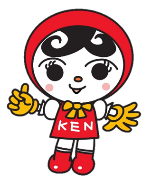 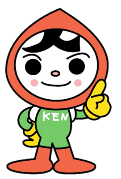 ＜記入上の注意＞・記載いただいた個人情報は、当コンテストの目的にのみ使用いたします。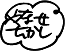 ・応募いただいた作品は返却いたしません。あらかじめご了承ください。氏　名ふりがな　　氏　名住　所〒電話番号年齢(年代)（　　　　　）　歳　・　代　　※いずれかに○ペンネーム(任意)作　品(１００字程度)メッセージに込めた思いや願い等